CLEETUS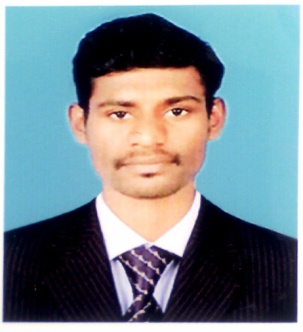 Cleetus.300636@2freemail.com                                                                DUBAI, UAECAREER OBJECTIVESeeking a position in Accounts & Finance with a reputed organization where I can perform to the best of my abilities and my skills for the benefit of the organization.CAREER HISTORY:MBA in Finance graduated with 1+ year professional experience in field of Accounts/Finance in India.An adaptable, lateral thinker and quick learner who has extensive knowledge of accounts payable, receivable procedures and general accounting processes.Account Assistant, in ACHARYA VIRTUAL SOLUTIONS PVT.LTD, INDIA	 FEBRUARY 2015 – JUNE 2016.ROLES AND RESPONSIBILITIES:Dealing with accounts payable and receivable.Report to Chief Accountant by preparing monthly financial performance statements.Handling telephone inquiries relating to accounts payable issues.Invoice processing for payment.Prepare the Sales Invoice Finalize Trial Balance with supporting schedules.Prepare Payroll and Management Information Reports. Reconciliation of bank statement.Manage the day to day financial transactions of the company.Monitoring and recording company expenses.Assisting in the finalization of accounts.Compiling management reports and assisting with audits.Manage the Invoice generation Operation & Credit Control.Entering Supplier Invoices into the accounting system.KEY SKILLS AND COMPETENCIES  Strong Microsoft Office skills; proficient in Excel, and Tally ERP.Computing, classifying, and recording numerical data to keep financial records.Ability to multitask and prioritize daily requirements.Excellent analytical, reconciliation and overall troubleshooting skills.ACADEMIC QUALIFICATIONMBA (HR & FINANCE) –DMI College of Engineering, Chennai in 2015    BBM (MANAGEMENT) – Scott Christian College, Nagercoil in 2013CERTIFIED COURSETally ERPMs-Office-ExcelPERSONAL DETAILSDOB	: 10/07/1991	Nationality	: IndianMarital status	: SingleLanguages 	: English & TamilVisa Status	: visiting visa DECLARATION             I hereby declare that the information furnished above is true to the best of my knowledge.                                                                                       Signature,